Swiss European Mobility ProgrammeTanulmányi mobilitás 2015/2016Pályázati adatlapKérjük géppel kitölteni a jelentkezési lapot!Vezetéknév:		Keresztnév:	Születési idő:	év	hónap	nap	Születési hely:	Állampolgárság:	Állandó lakcím:	Levelezési cím (ha eltérő):	Telefonszám:		E-mail:	Neptun kód:	Képzési szint:  BA	 MA	Jelenlegi képzési szinten lezárt félévek száma:	Utolsó előtti lezárt félév átlaga:		Utolsó lezárt félév átlaga:	Választott tudományterület: ……………………………	Nyelvtudás:Részt vett a Sodalitas tehetséggondozási programban?	 Igen	 NemVolt mentor külföldi hallgatók mellett?	 Igen	 NemRészt vett-e már korábban az Erasmus programban?	 Igen	 NemHa igen, milyen típusú mobilitásban vett részt? 	 tanulmányi	 szakmai gyakorlatKorábbi Erasmus mobilitás tanéve és időtartama (hónapban):	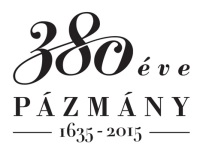 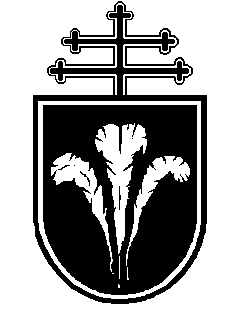 Pázmány Péter Katolikus EgyetemBölcsészet- és Társadalomtudományi KarNemzetközi OsztályCím: 1088 Budapest, Mikszáth Kálmán tér 1. Tel: 06-1-235-3035 E-mail: international.office@btk.ppke.huIntézményi azonosító: FI79633NyelvNyelvtudás szintjeFrancia/Német